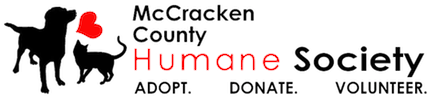 Date: _____________ DOB: ___-____-____ Driver’s License Number: _____________First Name: ______________ Last Name: ______________  18+ years old: Yes / NoStreet Address (Must have physical address): _________________________________P.O. Box (mailing purposes): __________ City: ______________State: ____ Zip:_____Home Phone: ____-____-_____ Cell: ____-_____-_____ E-mail: __________________Are you currently employed? Yes / No (Circle One), if yes, by whom: _______________Work Phone: ______________ Work Address: ________________________________Current Housing: Own or Rent* (Circle One) Length of time at address: _____________*MUST SHOW CURRENT LEASE/RENTAL AGREEMENT STATING PET POLICYType of Housing:      House      Apartment/Condo       Other: _______________Landlord: ____________________ Phone: ________________ C/P: ______________Not all housing arrangements/leases/rental agreements allow pets, what do you plan to do if your current living arrangements change and you can no longer keep the pet?______________________________________________________________________Do you have children living in the home? Yes or No (Circle one) How many?  Ages: (0-5)____   (5-12)____   (12+)_____ Current Veterinarian: ____________________________________________________Please list other pets: ____________, ______________, ____________, ___________Are all of your current pets up-to-date on vaccinations? Yes or No (Circle one)	If no, please explain: _______________________________________________You may be required to provide proof of vaccination of current pets within 14 days of adoption of your new pet.Are all of your current pets spayed or neutered? Yes or No (Circle One)	If no, please explain: _______________________________________________Are you aware that routine, preventative pet care for both dogs and cats can cost between $500-$750 per year, not including food, toys, crates, etc.? Are you prepared to incur that expense?  Yes or No (Circle One)Are you adopting a pet for: yourself or someone else? Who:  _____________________Will this pet live INSIDE or OUTSIDE? (Circle one) Where will they sleep? __________Do you have a fenced in yard? Yes or No (Circle one)     If No, how will you keep your pet under your control when outside? _____________________________________________________________________Do any members of the adopting household have animal allergies? Yes or No     If Yes, Explain: _______________________________________________________Will the animal be left alone during the day? Yes or No. If Yes, who will take care of the animal during the day? ___________________________________________________How/who will care for your pet when you are away for extended periods of time? _____________________________________________________________________How many other animals have you had in the past 5 years?  Dogs: _______________ Cats:  ________________ Other: ______________________      What is their current status? ____________________________________________Have you had any pets die in the last three months? Yes or No (Circle one)     If yes, please explain:  _________________________________________________How did you hear about us and our adoption program?     Friend/Family      PetFinder      MCHS website      walk-in      Other______________Official Use OnlyDate: __________________________Approved: _________________ Denied: ______________________Reason: ________________________Signature: _______________________IMPORTANT  NOTICEWhile the McCracken County Humane Society, Inc. (MCHS) makes every effort to only adopt out healthy animals, we ultimately cannot guarantee the health of any animal adopted from the MCHS or be responsible for any expenses, medical or otherwise which may be incurred.  If the animal you adopted had pre-existing injuries, infections, or anything that can be justified to have medical attention, then that animal will have been evaluated by our staff veterinarian.  The MCHS hereby expressly excludes any implied or express warranties of merchant-limitation, any warranties regarding health, temperament/behavior, or whether the animal is housebroken.  Your non-refundable, tax deductible, adoption donation helps to care for all of the animals at the McCracken County Humane Society.  All of the animals adopted from MCHS have already been spayed or neutered, unless expressly mentioned otherwise.  I hereby acknowledge receipt of the above described animal and therefore promise and agree to:Within 14 days after receiving my Pet, I will have he/she evaluated by my veterinarian which should include a complete physical exam and/or vaccinations, if necessary. This also establishes your new pet as a patient at your veterinarian’s office.If for some reason the adoption of my new pet does not work out, I agree to contact MCHS to discuss options for return. If it is within 14 days of the day of the adoption date listed on your receipt, MCHS will make every effort to find a suitable pet within the next 30 days and you will only be financially responsible the difference, if any, in the adoption fee of the new pet.Provide adequate food, water, and shelter at all times.Procure adequate veterinary medical care as soon as possible, at my own expense, should my animal become sick or injured.Refrain from physical abuse of the animal and from otherwise treating the animal in an in-humane manner.Not permit or allow this animal to be used for the purpose of experimentation, medical or otherwise.Not allow this animal to run loose or violate any other state or municipal anti-cruelty or licensing laws and to notify the McCracken County Humane Society and other appropriate agencies if animal is lost or believed to have been stolen.Not sell, transfer, or give the animal away and contact MCHS if I no longer intend to keep him/her. MCHS will access each on a case-by-case basis. If we accept the animal back, there may be a $25.00 fee incurred upon return of animal for required testing, unless the animal is up to date medically and records are provided.All of our animals are fully vaccinated (as is appropriate for their age) however, they must be kept fully vaccinated for the remainder of their life.  Although there may be an unforeseen circumstance in which a particular animal may not be spayed/neutered upon adoption, (which is an extremely rare occurrence), but UNDER NO CIRCUMSTANCES  are you to allow the animal to be used for breeding purposes and you are responsible to prevent the birth of unwanted animals.Allow an authorized representative of MCHS or McCracken County Animal Control to inspect the animal and premises where the animal is kept for the sole purpose of determining compliance within the terms of this contract.  A 24-hour notice will be given before inspection, and this condition applies for the life of the animal. REMEDY FOR NON-COMPLIANCE    It is agreed that the McCracken County Humane Society retain superior title in said animal limited to and for the express purpose of assuring the animal’s well-being and only exercise its superior claim in the event it appears to the MCHS that the proper and humane care as specified in the above provisions is not being afforded said animal in which case the animal may be taken through a Claim and Delivery proceeding.			DATED this ______day of________________, 20_____.ADOPTING PERSON: __________________________________________WITNESS_____________________________________________________IMPORTANT  NOTICEWhile the McCracken County Humane Society, Inc. (MCHS) makes every effort to only adopt out healthy animals, we ultimately cannot guarantee the health of any animal adopted from the MCHS or be responsible for any expenses, medical or otherwise which may be incurred.  If the animal you adopted had pre-existing injuries, infections, or anything that can be justified to have medical attention, then that animal will have been evaluated by our staff veterinarian.  The MCHS hereby expressly excludes any implied or express warranties of merchant-limitation, any warranties regarding health, temperament/behavior, or whether the animal is housebroken.  Your non-refundable, tax deductible, adoption donation helps to care for all of the animals at the McCracken County Humane Society.  All of the animals adopted from MCHS have already been spayed or neutered, unless expressly mentioned otherwise.  I hereby acknowledge receipt of the above described animal and therefore promise and agree to:Within 14 days after receiving my Pet, I will have he/she evaluated by my veterinarian which should include a complete physical exam and/or vaccinations, if necessary. This also establishes your new pet as a patient at your veterinarian’s office.If for some reason the adoption of my new pet does not work out, I agree to contact MCHS to discuss options for return. If it is within 14 days of the day of the adoption date listed on your receipt, MCHS will make every effort to find a suitable pet within the next 30 days and you will only be financially responsible the difference, if any, in the adoption fee of the new pet.Provide adequate food, water, and shelter at all times.Procure adequate veterinary medical care as soon as possible, at my own expense, should my animal become sick or injured.Refrain from physical abuse of the animal and from otherwise treating the animal in an in-humane manner.Not permit or allow this animal to be used for the purpose of experimentation, medical or otherwise.Not allow this animal to run loose or violate any other state or municipal anti-cruelty or licensing laws and to notify the McCracken County Humane Society and other appropriate agencies if animal is lost or believed to have been stolen.Not sell, transfer, or give the animal away and contact MCHS if I no longer intend to keep him/her. MCHS will access each on a case-by-case basis. If we accept the animal back, there may be a $25.00 fee incurred upon return of animal for required testing, unless the animal is up to date medically and records are provided.All of our animals are fully vaccinated (as is appropriate for their age) however, they must be kept fully vaccinated for the remainder of their life.  Although there may be an unforeseen circumstance in which a particular animal may not be spayed/neutered upon adoption, (which is an extremely rare occurrence), but UNDER NO CIRCUMSTANCES  are you to allow the animal to be used for breeding purposes and you are responsible to prevent the birth of unwanted animals.Allow an authorized representative of MCHS or McCracken County Animal Control to inspect the animal and premises where the animal is kept for the sole purpose of determining compliance within the terms of this contract.  A 24-hour notice will be given before inspection, and this condition applies for the life of the animal. REMEDY FOR NON-COMPLIANCE    It is agreed that the McCracken County Humane Society retain superior title in said animal limited to and for the express purpose of assuring the animal’s well-being and only exercise its superior claim in the event it appears to the MCHS that the proper and humane care as specified in the above provisions is not being afforded said animal in which case the animal may be taken through a Claim and Delivery proceeding.			DATED this ______day of________________, 20_____.ADOPTING PERSON: __________________________________________WITNESS_____________________________________________________